Programavimas su SCRATCHDarbo aplinka:https://scratch.mit.eduSusikurti paskyrą: 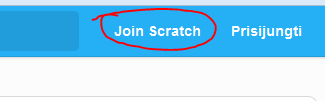 Pirmoji pamoka:https://www.youtube.com/watch?v=tvdDmlkWelMUžduotis: Naudodami SCRATCH aplinką sukurkite vieną iš pasirinktų projektų:Pramoginis žaidimas (labirintas, ping-pong, krepšinis, lėktuvų mūšis ir t.t.);Mokomoji programa (šiukšlių rūšiavimas, spalvų pažinimas, aritmetinių veiksmų ar daugybos lentelės mokymas ir t.t.);Šmaikščios ar pamokančios istorijos atvaizdavimas;Darbo atlikimo ir atsiskaitymas:Mokytojas Vytuolis ŠirvaitisŽingsniaiUžduotisAtsiskaitymo laikasVertinimas1.Video pamokų stebėjimas (youtube.com), duotos medžiagos nagrinėjimas, praktikavimasis.--2.ProjektasParengti žaidimo / programos / istorijos scenarijų:Programos tikslas;Scena/os;Veikėjai;Taisyklės;Trumpas žaidimo aprašymas.Parengti elektroninį (MS Word, PowerPoint) pristatymą.Balandžio vidurysVertinimas pažymiu3.Projekto įgyvendinimasScenos, veikėjų, veikėjų kaukių kūrimas, komandų rašymas.Gegužės pabaigaVertinimas pažymiu